Nota Oficial: 161/20                                                                                          Data: 26 de outubro de 2020O Presidente da Federação, no uso de suas atribuições, diante da pandemia de COVID-19 e as exigências dos protocolos de segurança instaurados pela Secretaria de Saúde Estadual, da obrigatoriedade dos Testes para as Etapas, o custo para a realização das etapas e após o posicionamento de todos os CTs participantes do Circuito Catarinense, oficializa o CANCELAMENTO DO ANO ESPORTIVO PARA O VÔLEI DE PRAIA em 2020.Segue o Posicionamento dos CTs para as categorias de Base:CT SÃO JOSE: Cancelar o calendário de 2020CT ELASE – FPOLIS: Cancelar o calendário de 2020CT ITAPEMA: Cancelar o calendário de 2020CT BALNEÁRIO CAMBORIÚ: Cancelar o calendário de 2020CT CAMBORIÚ: Participar em 2020.CT NAVEGANTES: Cancelar o calendário de 2020CT PORTO BELO: Cancelar o calendário de 2020CT PIÇARRAS: Cancelar o calendário de 2020CT JARAGUÁ DO SUL: Cancelar o calendário de 2020CT JOINVILLE: Cancelar o calendário de 2020CT POMERODE: Cancelar o calendário de 2020CT TIMBÓ: Cancelar o calendário de 2020CT ERWIN PRADE: Cancelar o calendário de 2020CT BLUMENAU: Cancelar o calendário de 2020CT BRUSQUE: Cancelar o calendário de 2020CT RODEIO: Cancelar o calendário de 2020CT ASCURRA: Cancelar o calendário de 2020.Continua.....ContinuaçãoSegue o posicionamento dos Atletas do Adulto sobre participar em 2020 do Circuito Catarinense, sendo obrigatório o TESTE RT – PCR:1) Leize Bianchini - Balneário Camboriú NÃO2) Martinho Miguel - Balneário Camboriú- NÃO3) Rafaela- Navegantes- NÃO4) Pandora - Garopaba - NÃO5) Lucas - Balneário Camboriú - NÃO6) Márcio - Joinville - NÃO7) Dudu - Timbó - NÃO8) Rafael - Balneário Camboriú- NÃO9) Silvio - Blumenau- NÃO10) Franciele - Itajaí - NÃO11) Gustavo - Balneário Camboriú - NÃO12) Edward Reinert - Balneário Camboriú- NÃO13) Guilherme - Blumenau - Não14) Tony - Balneário Camboriú - Não15) Luísa - Blumenau - Não16) Luiz - São José - Não17) Alanson - Itapema - Não18) Roger - Itapema - Não19) Elô - Balneário Camboriú- NÃO20) Guga -Itapema -Não21) Mica - Balneário Camboriú - Não22) Esthela - Balneário Camboriú - Não23) Gabriel Peron - Balneário Camboriú- Não24) Ceará- São José Não Continua...Continuação..25) Katiani - São José - Não26) Piluca - Brusque - Não27) Ana Luiza - Brusque - Não28) Mirela- Itapema Nao29) JOSI ALVES, Balneário Camboriú. NÃO30) Marlon - São José – Não31) Cíntia - Bombinhas- Não32) Jana - Bombinhas- Não33) Thaianara - Porto Belo - NÃO34) Bruno - Balneário Camboriú- NÃO35) Pinheiro - Balneário Camboriú- NÃO36) Tatiane - Joinville - NÃO37) Nelsinho - Camboriú - NÃO38) keruba- Araranguá- não.          39) Mariana- Porto Belo - Não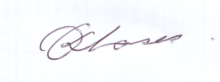                                         Dante Klaser                                           Presidente